Ո Ր Ո Շ ՈՒ Մ15 հունվարի 2019 թվականի   N 32-Ա ԱՆՀԱՏ ՁԵՌՆԵՐԵՑ ԿԱՐԵՆ ԱՎԱՆԵՍՅԱՆԻՆ ՏԵԽՆԻԿԱԿԱՆ ՀԵՂՈՒԿՆԵՐԻ ՎԱՃԱՌՔԻ ԹՈՒՅԼՏՎՈՒԹՅՈՒՆ ՏԱԼՈՒ ՄԱՍԻՆ   Ղեկավարվելով «Տեղական ինքնակառավարման մասին» Հայաստանի Հանրապետության օրենքի 18-րդ հոդվածի 1-ին մասի 18)-րդ և 19)-րդ կետերով, համաձայն համայնքի ավագանու 2018 թ. դեկտեմբերի 27-ի «Կապան համայնքում տուրքերի և վճարների դրույքաչափեր սահմանելու մասին» թիվ 143-Ն որոշման 6)-րդ կետի և հաշվի առնելով ԱՁ Կարեն Ավանեսյանի տեխնիկական հեղուկների վաճառքի թույլտվություն ստանալու մասին 14.01.2019թ. հայտը, որոշում եմ1.Տալ թույլտվություն 2019 թվականի համար ԱՁ Կարեն Ավանեսյանին  /ՀՎՀՀ 78658755 /` Կապան համայնքի Ձորքի թիվ 21 հասցեում գտնվող առևտրի օբյեկտում տեխնիկական հեղուկների վաճառք իրականացնելու համար:ՀԱՄԱՅՆՔԻ ՂԵԿԱՎԱՐ                        ԳԵՎՈՐԳ ՓԱՐՍՅԱՆ2019թ. հունվարի  15
        ք. Կապան
ՀԱՅԱՍՏԱՆԻ ՀԱՆՐԱՊԵՏՈՒԹՅԱՆ ԿԱՊԱՆ ՀԱՄԱՅՆՔԻ ՂԵԿԱՎԱՐ
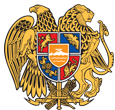 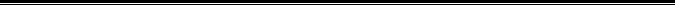 Հայաստանի Հանրապետության Սյունիքի մարզի Կապան համայնք 
ՀՀ, Սյունիքի մարզ, ք. Կապան, +374-285-42036, 060521818, kapan.syuniq@mta.gov.am